KATA PENGANTAR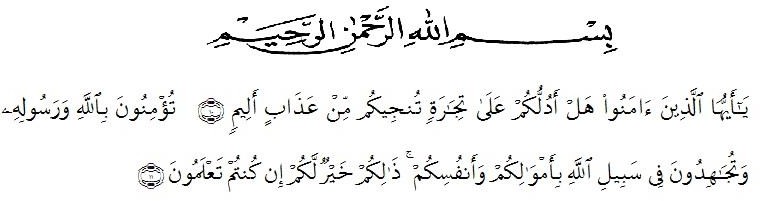 Artinya: Hai Orang-Orang yang beriman maukah kamu aku tunjukkan suatu perniagaan yang dapat menyelamatkan mu dari azab yang pedih? Yaitu kamu beriman kepada Allah dan RasulNya dan Berjihad dijalan Allah dengan harta dan jiwamu.Itulah yang lebih baik bagi kamu jika kamu mengetahuinya.Segala puji bagi Allah SWT yang telah melimpahkan segala karunia-Nya kepada peneliti sehingga peneliti dapat menyelesaikan proposal skripsi yang berjudul “ Pengaruh Kualitas Fitur Dan Desain Produk Handphone Xiaomi Type 8A Terhadap Kepuasan Konsumen (Studi Kasus Di Dusun VIII Desa Sambirejo Timur, Kec Percut Sei Tuan)”. Dengan lancar tanpa kendala yang berarti. Shalawat serta salam semoga selalu tercurahkan kepada Nabi Muhammad Sallallahu Aalihi Wasallam, yang senantiasa membawa kita dari zaman jahiliyah ke zaman yang penuh ilmu dan iman.Peneliti mengucapkan syukur alhamdulilah kepada Allah SWT, karena atas nikmat dan ridho-Nya lah proposal skripsi ini dapat dibuat serta dapat dipertanggungjawabkan. Pada kesempatan ini peneliti ingi mengucapkan terima kasih yang tulus dan penghargaan yang setinggi-tingginya kepada semua pihak yang telah membantu dengan keikhlasan dan ketulusan baik langsung maupun tidak langsung sampai selesainya proposal skripsi ini. Terima kasih dan penghargaan khususnya peneliti sampaikan kepada :Bapak Dr. H.Firmansyah M.Si, selaku Rektor Universitas Muslim Nusantara Al-Washliyah Medan.Ibu Anggia Sari Lubis SE, M.Si, selaku Dekan Fakultas Ekonomi Universitas Muslim Nusantara Al-Washliyah Medan. Bapak Toni Hidayat SE,M.Si selaku Ketua Program Studi Manajemen Universitas Muslim Nusantara Al-Washliyah Medan.Bapak Dr. H. Dedi Iskandar Batubara S.Sos., S.H., M.S.P., M.H selaku Dosen Pembimbing yang telah meluangkan waktu di sela-sela kesibukan untuk memberikan bimbingan, arahan dan wejangan selama proses penulisan proposal skripsi ini.Bapak/Ibu Dosen Universitas Muslim Nusantara Al-Washliyah Medan yang telah memberikan ilmu yang bermanfaat bagi pengembangan wawasan keilmuan selama mengikuti perkuliahan dan penulisan proposal skripsi ini.Orang tua tercinta, yaitu mama Suriyanti dan papa Sukatno terimakasih yang selalu hadir dengan cinta, doa dan selalu memberi semangat untuk terus belajar dan kuat ketika menghadapi situasi tersulit sekalipun .Adik saya Febri Darma Putra terimakasih untuk support system dan memotivasi saya dalam penyelesaian proposal skripsi ini.Ariga Ramanda terimakasih sudah berkontribusi banyak dalam penulisan skripsi ini. Yang menemani,meluangkan waktu,dan memberikan semangat untuk terus maju dan pantang menyerah dalam segala hal. Semoga Allah membalas semua kebaikan yang telah diberikan. Peneliti menyadari bahwa proposal skripsi ini masih jauh dari kesempurnaan, untuk itu peneliti mengharapkan sumbangsih berupa pemikiran yang terbungkus dalam saran maupun kritik yang bersifat membangun demi kesempurnaan proposal skripsi ini.Medan,   2023PenelitiFresh Diana Putri193114017